Дополнительная профессиональная программаповышения квалификации«Актуальные вопросы диагностики и иммунопрофилактики некоторых вирусных инфекци»№Название параметра паспортаПоля для заполнения1Основная специальностьинфекционные болезни2Дополнительные специальностиклиническая лабораторная диагностика, терапия, педиатрия, неонатология, общая врачебная практика (семейная медицина).3Трудоемкость36 часов4Года разработки20225Форма обучения:очнаяочно-заочнаязаочнаяочная6Основы обучения:бюджетнаядоговорнаядоговорная (за счет средств ФОМС)бюджетнаядоговорнаядоговорная (за счет средств ФОМС)7Стоимость обучения50008Требования к уровню и профилю предшествующего профессионального образования обучающихсяУровень профессионального образования – высшее образование по одной из специальностей: "Лечебное дело", "Педиатрия","Стоматология", "Медико-профилактическое дело", "Медицинская биохимия", "Медицинская биофизика", "Медицинская кибернетика". Подготовка в интернатуре/ординатуре по специальности "Инфекционные болезни", или профессиональная переподготовка по специальности "Инфекционные болезни" при наличии подготовки в интернатуре/ординатуре по одной из специальностей: "Общая врачебная практика (семейная медицина)", "Педиатрия", "Терапия", "Фтизиатрия". Подготовка в ординатуре по специальности «Общая врачебная практика (семейная медицина)» или профессиональная переподготовка по специальности "Общая врачебная практика (семейная медицина)" при наличии подготовки в интернатуре/ординатуре по одной из специальностей: "Педиатрия", "Терапия". Подготовка в интернатуре/ординатуре по специальности "Терапия" или профессиональная переподготовка по специальности "Терапия" при наличии подготовки в ординатуре по специальности "Общая врачебная практика (семейная медицина)". Подготовка в интернатуре и (или) ординатуре по специальности "Неонатология" или подготовка в интернатуре и (или) ординатуре по одной из специальностей: "Анестезиология-реаниматология", "Педиатрия" и профессиональная переподготовка по специальности "Неонатология". Подготовка в интернатуре/ординатуре по специальности "Клиническая лабораторная диагностика" или профессиональная переподготовка по специальности "Клиническая лабораторная диагностика" при наличии подготовки в интернатуре/ординатуре по одной из специальностей укрупненных групп специальностей "Клиническая медицина" или "Науки о здоровье и профилактическая медицина" (согласно приказа МЗ РФ  от 8 октября 2015 г. N 707н (ред. от 04.09.2020)).9Вид выдаваемого документа после завершения обученияудостоверение10АннотацияПрограмма направлена на совершенствование профессиональных компетенций слушателей в рамках имеющейся у них квалификации по вопросам организации иммунопрофилактики вирусных инфекций, включая новую коронавирусную инфекцию COVID-19 в целях реализации мер по профилактике и снижению рисков распространения инфекционных заболеваний. Основные вопросы программы включают рассмотрение медицинских показаний и противопоказаний к вакцинации в соответствии с действующими порядками оказания медицинской помощи, клиническими рекомендациями (протоколами лечения) по вопросам оказания медицинской помощи при инфекционных заболеваниях, с учетом стандартов медицинской помощи;основных принципов профилактического осмотра пациентов; особенностей специфической профилактики ИЗ; основ вакцинопрофилактики инфекционных болезней Национального календаря профилактических прививок и календаря прививок по эпидемиологическим показаниям; вопросы оказания медицинской помощи в экстренной или неотложной форме. Также будут освещены основные характеристики здорового образа жизни, методы его формирования, формы и методы санитарно-просветительной работы среди населения и медицинского персонала. 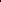 Основные тематические разделы:Основы организации прививочной работыДиагностика вирусных инфекцийАктуальные вирусные инфекции и их иммунопрофилактикаПеречень компетенций, на совершенствование которых направлена реализация программы:ПК-1 Предупреждение возникновения заболеваний среди населения путем проведения профилактических и противоэпидемических мероприятийПК-2 Выполнение кинических лабораторных исследований  ПК-3 Оказание скорой медицинской помощи при состояниях, требующих срочного медицинского вмешательства  11Планируемые результаты обученияПланируемые результаты обучения по программе направлены на совершенствование профессиональных компетенций в рамках имеющейся квалификации по специальности инфекционные болезни, качественное изменение которых осуществляется в результате обучения.Трудовые функции (Приказ министерства труда и социальной защиты Российской Федерации № 293 Н от 21 марта 2017 г. об утверждении профессионального стандарта «Врач-лечебник (врач-терапевт участковый)» А/01.8, А/08.8, А/01.7, А/07.8; Приказ министерства труда и социальной защиты Российской Федерации № 306 Н от 27 марта 2017 г. об утверждении профессионального стандарта «Врач-педиатр участковый», А/04.7, А/05.7;Приказ министерства труда и социальной защиты Российской Федерации № 136 Н от 14 марта 2018 г. об утверждении профессионального стандарта «Врач-неонатолог», А/04.8, А/06.8.  Приказ министерства труда и социальной защиты Российской Федерации № 145 Н от 14 марта 2018 г. об утверждении профессионального стандарта «Специалист в области клинической лабораторной диагностики», А/03.7, В/03.8). Проект Приказа Министерства труда и социальной защиты РФ "Об утверждении профессионального стандарта "Врач общей практики (семейный врач)" (подготовлен Минтрудом России 27.11.2018), А/01.8, А/04.8, А/05.812В программе используются следующие виды учебных занятий:ЛекцияСеминарПрактическое занятиеКруглый столКонференцияМастер-классДеловая играРолевая играТренингКонсультацияАттестация в виде тестированияАттестация в виде собеседованияОценка практических навыковСамостоятельная работаЛекцияСеминарПрактическое занятиеАттестация в виде тестирования13Получение новой компетенции (да/нет)нет14Описание новой компетенции (при получении новой компетенции)15Структурное подразделение ФГБОУ ВО СЗГМУ им. И.И. Мечникова Минздрава России, реализующее программуКафедра инфекционных болезней16Контакты+7812717605117Предполагаемый период обучения2022-202818Основной преподавательский составЛобзин Ю.В.	Зав. кафедрой, д.м.н., профессор, академик РАНВасильев В.В.	Профессор, д.м.н., профессор,Кузнецов Н.И	Профессор, д.м.н., профессор,Антонов В.М.	Доцент, к.м.н.Кирпичникова Г.И.	Доцент, к.б.н., доцентКлур М.В.	Доцент, к.м.н., Неверов В.А.	Доцент, к.м.н., доцентПогромская М.Н.	Доцент, к.м.н., доцентРоманова Е.С.	Доцент, к.м.н., Старцева Г.Ю.	Доцент, к.м.н., Федуняк И.П.	Доцент, к.м.н., доцентЧерных М.Д.	Доцент, к.м.н., доцентРовный В.Б.	Ассистент, к.м.н.Романова Е.И.	Ассистент, к.м.н.19Симуляционное обучение:19.1Объем симуляционного обучения, зет2 часа19.2С применением симуляционного оборудования:манекенымуляжифантомытренажеры19.3Задача, описание симуляционного обученияПодробно рассматриваются способы индивидуальной защиты с описанием правил их использования при работе с больными. Изучаются правила применения средств индивидуальной защиты в период пандемии. Разбираются наиболее распространенные ошибки при использовании средств индивидуальной защитыОтрабатываются на практике правила надевания, снятия и режима работы в СИЗ, как способ предотвращения инфицирования при работе с СOVID-19.20Стажировка (заполняется при ее наличии):20.1Объем стажировки, зет20.2задача, описание стажировки20.3место проведения стажировки20.4руководитель/куратор стажировки21Дистанционные образовательные технологии и электронное обучение (ДОТ и ЭО):нет21.1Трудоемкость ДОТ, зет21.2Используемые виды синхронного обучения(очная форма):ВебинарВидеоконференцияАудиконференцияОнлан-чатВиртуальная доскаВиртуальный класс21.3Используемые виды синхронного обучения(заочная форма):Запись аудиолекцийЗапись видеолекцийМультимедийный материалПечатный материалВеб-форум (блог)Электронные учебные материалы в СДООнлайн курс (электронный учебный курс)Подкасты (скринкасты)21.4Интернет ссылка на вход в систему дистанционного обучения (СДО)https://sdo.szgmu.ru